* les menus peuvent être modifiés et adaptés selon besoin (régimes spécifiques : sans porc, sans viande…)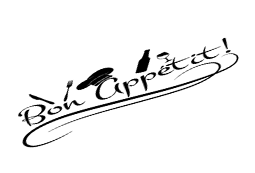 MENUS DU 7AU 18 JUIN 2021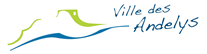 MENUS DU 7AU 18 JUIN 2021MENUS DU 7AU 18 JUIN 2021MENUS DU 7AU 18 JUIN 2021MENUS DU 7AU 18 JUIN 2021Du 07/06 AU 11/06AllergènesDu 14/06 AU 18/06AllergènesLUNDIBetteraves en saladeEscalope à la crèmePetits pois à la françaiseTomeFruit de saison E : V : L : F :D : Repas :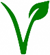 Salade verteOmelettePâtes 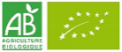 Crème chocolat E : V : L : F : D :MARDISalade coleslawSaucisse de canardPomme sautées Yaourt E : V :L : F :D : PastèqueSteack d’agneauFlageolets / haricots beurre Gouda Fruit E : V : L : F :D : MERCREDIRadis noir vinaigretteRosbeefSalade de pâtesCamembertCompoteE : V :L : F : D : Salade de courgettes, tomates à la fêtaEscalope de porcLentilles/carottesPave d’AffinoisPomme E :V : L : F : D :JEUDIRepas : Carottes râpés bio Pépites du FromagerHaricots vertsRiz au lait E : V : L :F :D : Saucisson de volaille/cornichons Poisson à l’oseillePurée crécyYaourts E : V : L : F :D : VENDREDISalade ParmentièrePoisson sauce AuroreBrocolisVache qui rit Fraises E : V :L : F : D :ConcombreRosbeef/mayoSalade d’Ebly printanièreCamembertDonuts E : V :L : F :D : Menus validé par Madame DUCROCQ AurélieDiététicienneAurelie_ducrocq@hotmail.comCUISINE CENTRALEImpasse du Crucifix27700 LES ANDELYSArmelle KRATZAdjoint au Maire déléguée à l’Education, Jeunesse, Démocratie participativeArmelle KRATZAdjoint au Maire déléguée à l’Education, Jeunesse, Démocratie participative= produit(s) issus de l’agriculture biologique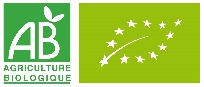 = produit(s) de la région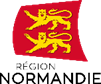 = repas végétarien (Loi Egalim) = produit(s) locaux ou en circuit court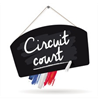 